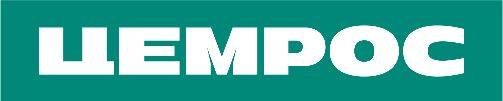 ТЕХНИЧЕСКОЕ ЗАДАНИЕ на ремонт, настройку и сдачу в первичную поверку вагонных весов под цементными силосами №5-№7Утверждаю:Генеральный директорАО «Кавказцемент» «___» __________ 2024 г.___________В.Ю.Сокольцов№ п/пПеречень основных данных и требованийОсновные данные и требования1Предмет договораРемонт, настройка и сдача в поверку вагонных весов2Требования, предъявляемые к предмету закупкиТребования, предъявляемые к предмету закупки2.1Наименование, основные характеристики и объемы выполняемых работРемонт вагонных весов под цементными силосами №5 - №7 (перечень вагонных весов указан в Приложении №1) согласно техническому заключению (Приложение №2 п.4.1). Объемы ремонтных работ:Выполнить капитальный ремонт узлов ограничителей перемещения, с заменой вышедших из строя деталей.Устранить зацепы металлоконструкций весовых платформ с фундаментом.Провести демонтаж имеющихся кабельных линий и монтаж новых кабельных линий, с обеспечением защиты кабелей от повреждения, для обеспечения безопасной и надежной работы весовой системы. Кабельные трассы выполнить в виде трубных разводок или листовых неперфорированных лотков.Провести работы по кардинальной очистке: мест расположения тензодатчиков с узлами встройки, весовых приямков/подвалов, подвесового пространства, дренажной системы, от мусора и обсыпных фракций.Выполнить замену тензодатчиков, согласно данным в техническом заключении (см. приложение №2). Устанавливаемые тензодатчики должны быть аналоговыми. (Датчики предоставляет Исполнитель).Провести замену опор тензодатчиков, согласно данным в техническом заключении (см. приложение №2), на опоры, рекомендованные производителем (датчики предоставляет Исполнитель). Монтаж выполнить согласно проектной документации.Выполнить проверку уклона ГПУ относительно горизонта. При отклонении свыше допустимых значений привести в соответствие технической документации производителя. Изготовить новые заземляющие перемычки и установить их на ГПУ.Проверить состояние контура заземления и целостность его соединения с ГПУ, при необходимости привести его в соответствие нормативным документам. Факт соответствия подтвердить предоставлением Заказчику акта (протокола) проверки заземления.Провести замену балансировочных коробок на аналого-цифровые преобразователи, выполнить работы по переносу их на стену рядом с весами в соответствие степени защиты не ниже IP67 Выполнить защиту балансировочных коробок от несанкционированного доступа (предусмотреть места для их опломбирования).Выполнить замену весовых терминалов на цифровые, согласно данным в техническом заключении (см. приложение №2) (терминалы предоставляет Исполнитель).Установить весовые терминалы в шкафы со стеклянной дверцей и с защитой от несанкционированного доступа (предусмотреть места для их опломбирования) Калибровка, юстировка, организация и прохождение поверки весов:Выполнить калибровку, юстировка весов.Организовать (в том числе, предоставление образцовых грузов и их доставку к месту проведения работ) прохождение первичной поверки весов, в соответствии с Приказом Министерства промышленности и торговли РФ от 31 июля 2020 г. N 2510 "Об утверждении порядка проведения поверки средств измерений, требований к знаку поверки и содержанию свидетельства о поверке».Прохождение первичной поверки весов осуществляет Государственный поверитель. (обеспечивает Заказчик).Объем работ, указанный в приложении №2, не является исчерпывающим и окончательными. При возникновении в ходе ремонта дополнительных объемов работ, необходимых для восстановления работоспособности весов и сдачи их в поверку, составляется Доп.Соглашение, которое предварительно согласовывается с Заказчиком.Оборудование и материалы, необходимые для проведения работ, закупает Подрядчик после согласования с Заказчиком.2.2Квалификационные требования к подрядчику, характеристики выполняемых работОпыт выполнения работ, указанных в п.2.1 настоящего Технического задания не менее 2 лет;Отсутствие задолженности по налогам и сборам, подтвержденное справкой ИФНС;До начала выполнения работ по Договору предоставить документы, подтверждающие наличие у Подрядчика ресурсов, необходимых для исполнения договорных обязательств (наличие всех необходимых свидетельств, аккредитаций, допусков и аттестаций в соответствии с действующим законодательством, позволяющих выполнять работы, наличие в штате организации квалифицированного персонала, оборудования и т.п.);Для проведения работ Подрядчик привлекает квалифицированных сотрудников;Использование при выполнении работ собственного оборудования; При выполнении работ, указанных в п. 2.1 настоящего Технического задания, Подрядчик обязуется обеспечить соблюдение своим персоналом правил внутреннего трудового распорядка, правил и норм по охране труда промышленной и пожарной безопасности, экологии, графика работы и пропускного режима, действующих у Заказчика. Перед проведением вводного инструктажа подрядная организация должна предоставить в ООТиПБ:Приказ, заверенный синей печатью, копия верна, о направлении ответственного лица, с указанием имеющихся протоколов, удостоверений. (На фирменном бланке организации).При работе на высоте предоставить проект производства работ (ППР), разработанный и утвержденный руководителем подрядной организации, согласованный с Техническим директором АО «Кавказцемент». К ППР должен быть приложен лист ознакомления работников подрядной организации под роспись.Направление на инструктаж в установленной форме с указанием Ф.И.О. сотрудника (полностью), должности, даты рождения (число, месяц, год) на фирменном бланке организации (Приложение 1 к настоящему приказу).Перед началом работы Подрядчик предоставляет Заказчику Приказы о назначении ответственных лиц за создание и обеспечение безопасных условий труда.По завершении работ Подрядчик предоставляет Акт сдачи-приемки выполненных работ и Счет-фактуру, которые подписываются и утверждаются после предоставления Подрядчиком Заказчику свидетельства о поверке вагонных весов (см.приложение №1).3Место, условия и сроки выполнения работМесто, условия и сроки выполнения работ3.1Место проведения работПромышленная площадка АО «Кавказкцемент»3.2Условия производства работПри выполнении работ, указанных в п. 2.1 настоящего Технического задания, Подрядчик обязуется обеспечить соблюдение своим персоналом правил внутреннего трудового распорядка, правил и норм по охране труда промышленной и пожарной безопасности, экологии, графика работы и пропускного режима, действующих у Заказчика. Использование при выполнении работ собственного инструмента и оборудования.Поверка весов осуществляется только в аккредитованных в установленном порядке в области обеспечения единства измерений Государственных региональных центрах метрологии. (Постановление Правительства РФ от 20 апреля 2010г. №250 «О перечне средств измерений, поверка которых осуществляется только аккредитованными в установленном порядке в области обеспечения единства измерений Государственными региональными центрами метрологии»).Подрядчик по окончании всех работ представляет Заказчику все первичные учетные документы. Сведения о результатах поверки СИ Подрядчиком передаются в Федеральный информационный фонд по обеспечению единства измерений в соответствии с пунктом 6 статьи 13 Федерального закона от 26.06.2008 №102-ФЗ (ред. От 27.12.2019) «Об обеспечении единства измерений» в течение 10 рабочих дней.Заказчик осуществляет контроль и надзор за ходом и качеством выполняемых работ и графиков (сроков) выполнения отдельных этапов и видов работ, выполнением мероприятий по охране окружающей среды, пожарной и иной безопасности;Подрядчик обеспечивает сохранность имущества Заказчика от порчи при производстве работ;Подрядчик обеспечивает беспрепятственный доступ для надзора и контроля за ходом ремонта представителя Заказчика;При выявлении в процессе осмотра, обследования, измерения, испытания, отступлений от Технической документации и требований СНиП Заказчик должен незамедлительно уведомить Подрядчика о выявленных нарушениях и выдать предписание об устранении выявленных нарушений, а в случае грубых нарушений порядка выполнения работ потребовать прекращения (приостановки) всех или отдельных видов работ;В случае прекращения (приостановки) всех или отдельных видов работ при выявлении вышеуказанных нарушений/отступлений Подрядчик не освобождается от ответственности за нарушение сроков выполнения работ;Результаты осмотров и проверок качества работ, в том числе выявленные Заказчиком нарушения и упущения при выполнении работ отражаются в Общем журнале работ в форме соответствующей записи;Подрядчик принимает меры к устранению в возможно короткий срок выявленных Заказчиком или иными контролирующими органами и инспекциями дефектов и нарушений и недопущению таких нарушений в дальнейшем;Заказчик вправе привлекать для надзора и контроля за качеством отдельных видов работ сторонних специалистов, физических и юридических лиц, имеющих лицензию на данный вид деятельности, предварительно уведомив об этом Подрядчика;Заказчик осуществляет контроль качества и физических объемов представленных к оплате работ, и соответствия фактически представленных к оплате работ объемам работ по Договору;Все работы должны быть выполнены в соответствии с техническими регламентами законодательства Российской Федерации, методикой поверки СИ. 3.3Сроки выполнения работСроки выполнения работ ремонт и регулировка вагонных весов, указанных в приложении №1 до 30.06.2024 г.4Требования к сроку гарантийного периодаГарантийный срок на результат выполненной Подрядчиком Работы составляет не менее 12 (двенадцать) месяцев со дня подписания Сторонами акта сдачи-приёмки выполненных работ. Акт сдачи-приёмки выполненных работ подписывается после сдачи весов в первичную поверку.Срок гарантии продлевается соответственно на время, в течение которого результаты выполненной работы не могли использоваться Заказчиком вследствие обнаружения Заказчиком недостатков в выполненных работах, за исключением недостатков, возникших вследствие несоблюдения Заказчиком инструкций по обслуживанию (эксплуатации).Гарантийный срок на материалы, используемые Подрядчиком при производстве Работ, определяется гарантийным сроком завода-изготовителя.5Порядок формирования цены договораСтоимость Работ включает в себя все затраты Подрядчика, связанные с выполнением работ.Изменения объемов Работ согласовываются Сторонами. Не согласованные с Заказчиком работы оплате не подлежат.Оплата Работ производится Заказчиком в течение 30 календарных дней с момента подписания сторонами акта сдачи-приёмки работ после выставления счета-фактуры, оформленной в соответствии со ст.169 НК РФ при условии, что работа выполнена надлежащим образом и в согласованные сроки.6Привлечение субподрядчиковПисьменно согласовать с Заказчиком привлечение к выполнению работ, в рамках договора, субподрядчиков с предоставлением документального подтверждения наличия у субподрядчиков ресурсов, необходимых для исполнения обязательств ( наличие всех необходимых свидетельств, аккредитаций, допусков и аттестаций в соответствии с действующим законодательством, наличие в штате организации квалифицированного персонала, с подтверждением трудовых или иных отношений, оборудования).7Контроль выполнения Договора, ответственное лицоИнженер-метрологАО «Кавказцемент» Яковенко Геннадий Валентинович, тел. 63-623, моб. +7 (963) 283 33 44,                                                                          e-mail: G.Yakovenko @eurocem.ru Технический директорДиректор по производству В.А. КононенкоЕ.Ю. СераевГлавный энергетик А.А. КакупшевНачальник отдела АСУТПНачальник ЦУЦиОД.А. СтаднийчукР.Ю. Малахов